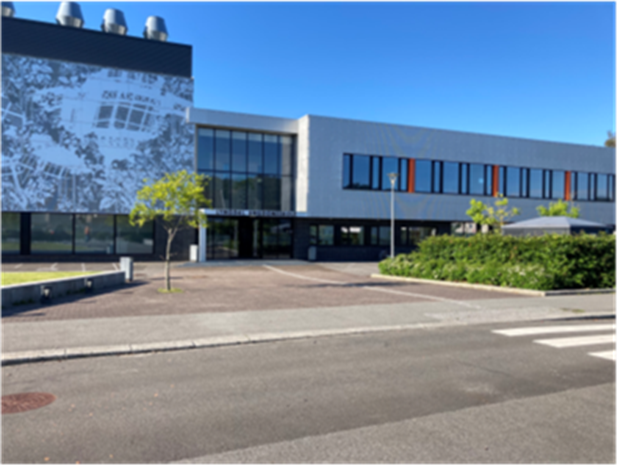 SAKSLISTE FAU MØTE LYNGDAL UNGDOMSSKOLEDato: Tirsdag 25. 01.22 kl. 18.00-19.00 på TEAMS --------------------------------------------------------------------------------------------------------------------------------Velkommen og opprop + notering av innmeldte saker til eventuelt v/FAU lederÅrshjul- endringer-legge inn foreldrenettverksgruppe i starten av 8. klasse-legge inn opprettelse av facebookgruppe i hver klasse som et foreldrenettverk. -legge inn opprettelse av epostlister ved oppstart av FAUFaglig innslag i februar. Utsettes pga Covid-19 smittesituasjonKort informasjon ved rektor om:  Elevundersøkelsen – hvis denne er klar. Hvis ikke blir det sak på neste møte. Undervisning på skole og nett ved 5 smittebølge vi er inne i; spm fra foresatte til skolen: Hva er skolen plan hvis det blir mye fravær blant lærere?Og hva gjør skolen for å ivareta læring for de som sitter i karantene?Ved mye fravær pga karantene /smitte i vår, hvordan komme igjennom pensum? Klassekontakt i 8A innleder saken og rektor forbereder svar vi kan gi videre i møtereferatet og til de som har kommet med innspill. Digital undervisning: muligheter for å følge undervisningen via teams hjemmefra?Det er kommet litt spørsmål fra foresatte om mulighet til å delta/høre på undervisningen via Teams når man sitter i karantene i 11 dager. FAU leder har sendt innspillet til Ingrid Alden.MattemaratonSak meldt av mattelærer og elevrådsleder: ønsker drahjelp av FAU til å samle inn premier. Du finner masse info ved å google mattemaraton. Hvem kan bidra med innsamling av premier i FAU?Eventuelt Saker meldt i løpet av uken er satt inn som egne saker i innkallingen. 9 	Neste møteI følge årshjulet er det kun møte i februar hvis det skjer noe spesielt. Hvis ikke blir neste møte i midten av mars. 